Multicellular Organisms from the Cambrian PeriodBrachiopods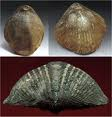 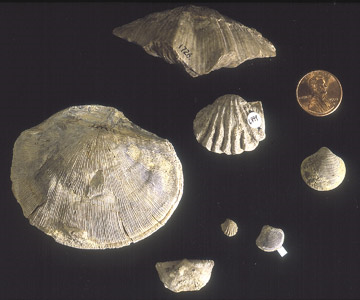 Trilobites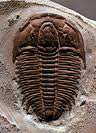 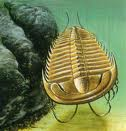 Mollusks 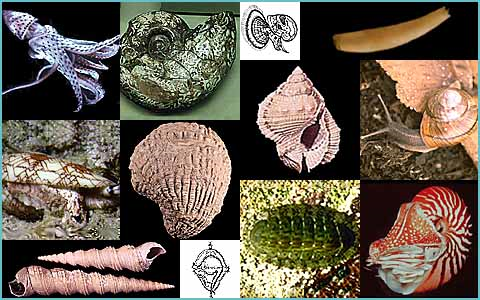 Echinoderms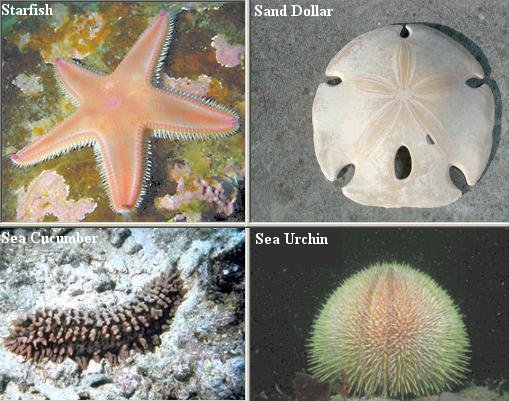 